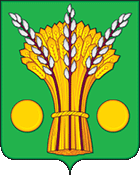 СОВЕТ НАРОДНЫХ ДЕПУТАТОВТАЛОВСКОГО СЕЛЬСКОГО ПОСЕЛЕНИЯКАНТЕМИРОВСКОГО МУНИЦИПАЛЬНОГО РАЙОНАВОРОНЕЖСКОЙ ОБЛАСТИРЕШЕНИЕ№ 94                                                                                                      от 15.11.2022г с.ТалыО внесении изменений в решение Совета народных депутатов Таловского сельского поселения от 20.06.2022г № 82«Об утверждении порядка подготовки и внесения в Совет народных депутатов Таловского сельского поселения Кантемировского муниципального района Воронежской области проектов муниципальных правовых актов»В целях приведения в соответствие с действующим законодательством нормативно-правовых актов Таловского сельского поселения Кантемировского муниципального района Воронежской области, руководствуясь экспертным заключением правового управления правительства Воронежской области от 31.10.2022 № 19-62/20-862-П, Совет народных депутатов Таловского сельского поселения Кантемировского муниципального района Воронежской области РЕШИЛ:1. Внести в решение Совета народных депутатов Таловского сельского поселения от 20.06.2022г № 82 «Об утверждении порядка подготовки и внесения в Совет народных депутатов Таловского сельского поселения Кантемировского муниципального района Воронежской области проектов муниципальных правовых актов» следующие изменения:1.1. Абзац 3 Порядка изложить в следующей редакции:«муниципальный правовой акт - решение, принятое непосредственно населением Таловского сельского поселения по вопросам местного значения, либо решение, принятое органом местного самоуправления и (или) должностным лицом местного самоуправления по вопросам местного значения, по вопросам осуществления отдельных государственных полномочий, переданных органам местного самоуправления федеральными законами и законами Воронежской области, а также по иным вопросам, отнесенным уставом Таловского сельского поселения в соответствии с федеральными законами к полномочиям органов местного самоуправления и (или) должностных лиц местного самоуправления, документально оформленные, обязательные для исполнения на территории Таловского сельского поселения, устанавливающие либо изменяющие общеобязательные правила или имеющие индивидуальный характер;»;1.2. Пункт 1 главы 1 Порядка изложить в следующей редакции:«1. Субъектами правотворческой инициативы в Таловском сельском поселении являются депутаты Совета народных депутатов Таловского сельского поселения; постоянные комиссии Совета народных депутатов Таловского сельского поселения; глава Таловского сельского поселения; общественные объединения, уставы которых предусматривают участие в выборах и (или) референдумах и которые зарегистрированы в порядке и сроки, определенные федеральным законом; инициативные группы граждан в соответствии со статьей 17 Устава Таловского сельского поселения; органы территориального общественного самоуправления; прокурор Кантемировского района.».2. Опубликовать настоящее решение в Вестнике муниципальных правовых актов Таловского сельского поселения Кантемировского муниципального района Воронежской области.Глава Таловского сельского поселенияА.А.Ковалёв